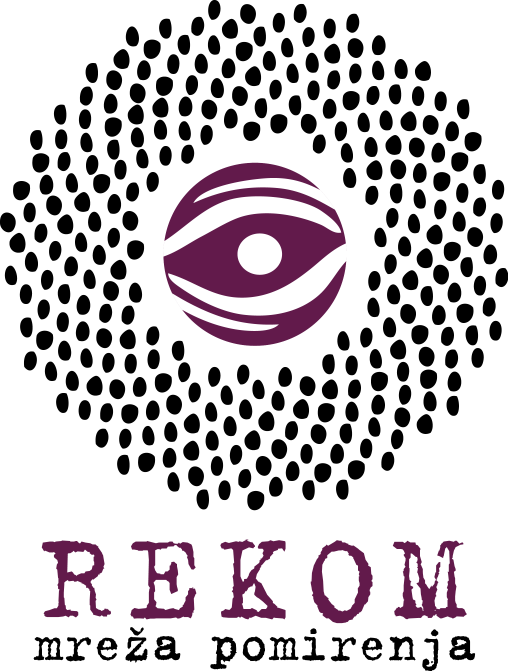 Podrška lokalnim organizacijama civilnog društva –  inicijative tranzicione pravde i izgradnje povjerenja na Zapadnom Balkanu – REKOM mreža pomirenjaPrijavni formularPodnosilac prijedloga projekta Molimo vas da dodate redove, ukoliko je potrebnoPrijedlog projektaNaziv projektaNaziv organizacijeAdresaTelefonE-mail adresaWebsite/Facebook/Twitter/InstagramKontakt osoba za projekatGodina registracijePravna formaMatični brojPartneri (Da/Ne)Tip organizacije (aktivistička organizacija, udruženje žrtava, think tank, umjetnička grupa, organizacija koja pruža usluge, itd.)Broj članovaBroj zapošljenihPreporuke (navedite referentne osobe za preporuku i kontakt)Ime/Pozicija/E-mailRad na sličnim projektimaRad na sličnim projektimaNaziv projektaTrajanjeBudžetDonatorJavna vidljivost (medijski prilog, sl.)Naziv projektaTrajanjeBudžetDonatorJavna vidljivost (medijski prilog, sl.)Naziv projektaTrajanjeBudžetDonatorJavna vidljivost (medijski prilog, sl.)Naziv projektaTrajanjeBudžetDonatorJavna vidljivost (medijski prilog, sl.)Naziv projektaTrajanjeBudžetDonatorJavna vidljivost (medijski prilog, sl.)Naziv projektaTrajanjeBudžetDonatorJavna vidljivost (medijski prilog, sl.)Naziv projektaOpis problemaDefinišite problem kojim se bavi vaš prijedlog projekta, na šta želite da utičete i na koji način je to relevantno za regionalno pomirenje.Opis projektaOpišite glavnu ideju, kako ćete riješiti navedeni problem i koju promjenu želite da postignete.Cilj(evi) projektaNavedite što konkretniji cilj ili ciljeve čijim će se ostvarivanjem doprinijeti rješavanju problema.Glavne aktivnosti i očekivani rezultatiOpišite detaljno konkretne aktivnosti koje namjeravate da sprovedete kao i način na koji će doprinijeti ostvarivanju postavljenih ciljevaCiljne grupeNavedite kome je projekat namijenjen i kako će im koristiti.Područje na kojem će se sprovoditi (regioni, opštine)Predviđeno trajanje Navedite okvirno datume.VidljivostOpišite plan promocije.Ukupan budžet projektaNavedite ukupan budžet projekta, uz napomenu ukoliko postoji kofinansiranje.